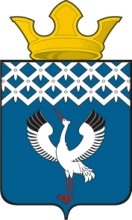 Российская ФедерацияСвердловская область Глава Байкаловского сельского поселенияБайкаловского муниципального районаСвердловской областиРАСПОРЯЖЕНИЕот 02.05.2024 № 86/од - рс. БайкаловоО проведении торжественно-траурных митингов, посвященных 79-й годовщине Победы в Великой Отечественной войне 1941-1945 гг., на территории Байкаловского сельского поселенияВ соответствии с Постановлением Правительства Свердловской области  от 30.05.2003 № 333-ПП «О мерах по  обеспечению общественного порядка и безопасности при проведении на территории Свердловской области  мероприятий с массовым пребыванием людей», пунктом 3 статьи 16 Федерального закона от 22.11.1995  № 171-ФЗ «О государственном регулировании производства и оборота этилового спирта, алкогольной и спиртосодержащей продукции», Областным законом Свердловской области от 29.10.2013 № 103-ОЗ «О регулировании отдельных отношений в сфере розничной продажи алкогольной продукции и ограничения ее потребления на территории Свердловской области», руководствуясь Указом Губернатора Свердловской области от 26.03.2024 №57-РГ «О реализации решений антитеррористической комиссии в Свердловской области», на основании решения совещания при главе Байкаловского муниципального района от 19.04.2024 года:1. Разрешить проведение митинга, посвященного 79-ой годовщине Победы в Великой Отечественной войне 1941-1945 гг., на территории Байкаловского сельского поселения 09 мая 2024 года в с.Байкалово на центральной площади. 2. Определить местом проведения торжественно-траурных митингов, посвященных 79-ой годовщине Победы в Великой Отечественной войне 1941-1945 гг., в д.Липовка, д.Шаламы, д.Пелевина, с.Ляпуново: Дома культуры. 3. Организовать возложение венков к обелискам погибшим в годы Великой Отечественной войны 1941-1945 гг. на территории Байкаловского сельского поселения, соблюдая меры безопасности.4. Назначить ответственными за мероприятия по возложению венков и цветов к обелискам погибшим в годы Великой Отечественной войны 1941-1945 гг. и безопасность людей специалистов территории: Липовская территория - Григорьева М.В.; Ляпуновская территория - Гладкова К.Н.; Пелевинская территория- Пьянкова Ю.В.5. Директору МКУ «Служба по благоустройству» Намятову М.Ю.:5.1. Ограничить въезд на центральную площадь с. Байкалово, расположенную по ул. Революции, 27, перекрыв движение автомобильного транспорта тяжелой техникой  от перекрестка ул. Кузнецова - ул. Дзержинского в сторону центральной площади, от перекрестка ул. Мальгина  -  ул. Революции в сторону центральной площади, от перекрестка ул. Мальгина – ул. Советская в сторону центральной площади, ул.Советская- ул.Производственная в сторону центральной площади 09 мая 2024 года с 09.00 до 14.00 час..5.2. Организовать перекрытие места проведения мероприятия по периметру центральной площади металлическим ограждением, установив металлоискатели в местах входа участников мероприятия. 6. Рекомендовать ММО МВД России «Байкаловский» осуществить комплекс мер по обеспечению охраны общественного порядка и безопасности граждан при проведении торжественно-траурного митинга, посвященного 79-й годовщине Победы в Великой Отечественной войне 1941-1945 гг., 09 мая 2024 г. на центральной площади с.Байкалово.7. Ограничить движение автомобильного транспорта и определить места для стоянки автотранспорта на время проведения торжественно-траурного митинга 9 мая 2024 года на территории с. Байкалово: площадка у  магазина «Магнит» и «Копеечка».8. Рекомендовать руководителям торговых организаций всех форм  собственности запретить продажу алкогольной продукции на период проведения мероприятий, посвящённых 79-й годовщине Победы в Великой Отечественной войне 1941-1945 гг..9.Запретить пронос спиртных напитков в стеклянной таре в место  проведения мероприятий.10. Распоряжение главы Байкаловского сельского поселения от 22.04.2024  № 76/од-р «О проведении мероприятий, посвященных 79-й  годовщине Победы в Великой Отечественной войне 1941-1945 гг. на территории Байкаловского сельского поселения» отменить.11. Настоящее Распоряжение подлежит размещению на официальном сайте администрации Байкаловского сельского поселения www.bsposelenie.ru.12. Контроль исполнения настоящего Распоряжения оставляю за собой.Глава Байкаловского сельского  поселенияБайкаловского муниципального районаСвердловской области                                                                         Д.В.Лыжин